ЧЕРКАСЬКА ОБЛАСНА РАДАГОЛОВАР О З П О Р Я Д Ж Е Н Н Я12.10.2022                                                                                       № 290-рПро призначення виконувачем обов’язківначальника ЦИГАНКОВА В. А.Відповідно до статті 55 Закону України «Про місцеве самоврядування
в Україні», підпункту 3 пункту 3 рішення обласної ради від 16.12.2016 
№ 10-18/VIІ «Про управління суб’єктами та об’єктами спільної власності територіальних громад сіл, селищ, міст Черкаської області» (із змінами), 
пункту 9 Положення про конкурсний відбір претендентів на зайняття посад керівників підприємств, установ, закладів спільної власності територіальних громад сіл, селищ, міст Черкаської області, затвердженого рішенням обласної ради від 19.02.2021 № 5-14/VІІІ (зі змінами), враховуючи заяву 
Циганкова В. А. від 06.10.2022:1. ПРИЗНАЧИТИ ЦИГАНКОВА Володимира Анатолійовича на посаду начальника комунальної водолазно-рятувальної служби Черкаської обласної ради (далі – служба), з 18.10.2022, на строк до видання розпорядження голови обласної ради про звільнення його від виконання обов’язків начальника служби.2. Контроль за виконанням розпорядження покласти на управління юридичного забезпечення та роботи з персоналом виконавчого апарату обласної ради.Голова									А. ПІДГОРНИЙ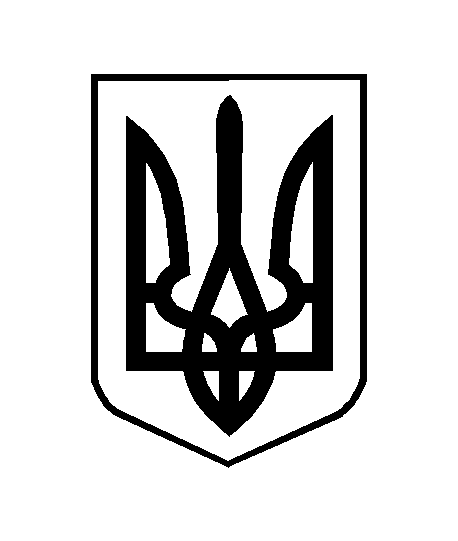 